North Carolina Division of Vocational Rehabilitation ServicesEmployer Satisfaction SurveyThe North Carolina Division of Vocational Rehabilitation Services (NC DVRS) is interested in your ratings for the services we provide to you as an employer.  Please take a few moments to complete the survey below.  When you are finished, please return the survey to Stephanie Vinson, Employer Networks Specialist, via email at Stephanie.vinson@ncmail.net.1. Are you familiar with the services offered to employers through NC DVRS?2. Have you hired an applicant who received services from NC DVRS? Yes___ No___3. What is your level of satisfaction with the following services provided by NC DVRS?4.  What is your level of satisfaction with NC DVRS staff in regard to the following:5. What is your overall level of satisfaction with the services your company has received from NC DVRS?6. Is there anything that we can do to improve the services that we provide to you as an employer?Company Name: _____________________________________________________________Job Title of the Person Completing the Survey: ___________________________________Thank You for Completing the Survey!YesNoHave Used This ServiceWould use this service in the futurea. Recruitment Assistanceb. Training Assistance for New Hiresc. On the Job Training Reimbursementsd. Financial Incentives/ Tax Credits and Incentive e. Rehab. Technology/Workplace Modification/Accommodationsf.  Retaining existing employees with disabilitiesg. Training and Consultation on disability Etiquette/Awareness/ADAPoorFairAverageGoodExcellenta. Recruitment Assistanceb. Training Assistance for New Hiresc. On the Job Training Reimbursementsd.  Financial Incentives/Tax Credits and Incentive e. Rehab. Technology/ Workplace Modification/Accommodationsf.  Retaining existing employees with disabilitiesg. Training and Consultation on disability Etiquette/Awareness/ ADAPoorFairAverageGoodExcellenta. Courtesy of Staffb. Competence of Staffc. Responsiveness of Staffd. Staff’s Understanding of Your Business NeedsVery UnsatisfiedUnsatisfiedNeutralSatisfiedVery Satisfied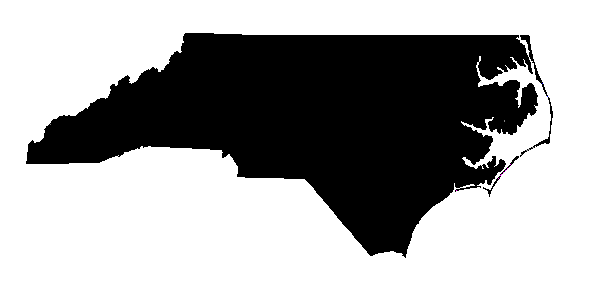 